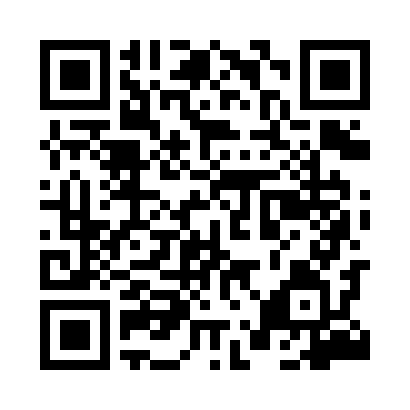 Prayer times for Kiejsze, PolandMon 1 Apr 2024 - Tue 30 Apr 2024High Latitude Method: Angle Based RulePrayer Calculation Method: Muslim World LeagueAsar Calculation Method: HanafiPrayer times provided by https://www.salahtimes.comDateDayFajrSunriseDhuhrAsrMaghribIsha1Mon4:186:1912:495:167:209:142Tue4:156:1712:495:177:229:163Wed4:126:1412:485:187:239:184Thu4:096:1212:485:197:259:215Fri4:066:1012:485:217:279:236Sat4:036:0712:475:227:299:257Sun4:006:0512:475:237:309:288Mon3:576:0312:475:247:329:309Tue3:546:0112:475:267:349:3310Wed3:505:5812:465:277:369:3511Thu3:475:5612:465:287:379:3812Fri3:445:5412:465:297:399:4013Sat3:415:5212:465:307:419:4314Sun3:385:4912:455:327:429:4615Mon3:345:4712:455:337:449:4816Tue3:315:4512:455:347:469:5117Wed3:285:4312:455:357:489:5418Thu3:255:4012:445:367:499:5619Fri3:215:3812:445:377:519:5920Sat3:185:3612:445:387:5310:0221Sun3:145:3412:445:407:5510:0522Mon3:115:3212:445:417:5610:0823Tue3:075:3012:435:427:5810:1124Wed3:045:2812:435:438:0010:1425Thu3:005:2612:435:448:0110:1726Fri2:575:2412:435:458:0310:2027Sat2:535:2212:435:468:0510:2328Sun2:495:2012:435:478:0710:2629Mon2:465:1812:425:488:0810:2930Tue2:425:1612:425:498:1010:32